+Board of Supervisors:Lynn Montgomery, ChairAlfred Baca, Vice ChairOrlando J. Lucero, Sec’y-TreasurerMarvin Mendelow, SupervisorKathleen Groody, SupervisorAssociate Supervisor:Patricia BoltonStaff:  Carolyn KennedyDistrict ManagerCooperators:NRCS – USDAPearl ArmijoDistrict ConservationistNMDAJim WanstallSoil & Water Conservation SpecialistCoronado Soil & Water Conservation DistrictPO Box 69Bernalillo, NM 87004Office: 505-867-2853 or 505-867-9580Email: info@coronadoswcd.org Website: www.coronadoswcd.orgCORONADO SOIL AND WATER CONSERVATION DISTRICTBOARD OF SUPERVISORS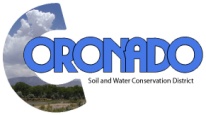 Notice is hereby given that The Coronado Soil and Water Conservation District will hold its regular meeting on the third Thursday of every month at 9:00am at the Sandoval County La Plazuela Transit Facility, 1500 Idalia Rd, Bldg. C, Bernalillo, New Mexico.Open Meeting Agenda–June 21, 20181.     Call to Order/Roll Call/Pledge of Allegiance                                                                9:00 am2.     Approval of Agenda3.     Introduction of Guests/Reports            Pearl Armijo, NRCS            Jim Wanstall, NMDA            Larry Blair, ESCAFCA4.     Approval of Minutes—May 17, 20185.     Financial Report6.     Approval of Bills7.     Correspondence8.     Staff ReportBreak—10 Minutes                     9.    Board Reports (10 Minutes Each)10.    Unfinished Business (Discussion/Action Items)         A.    Appoint Chief Procurement Officer         B.    Action Plan FY1911     New Business (Discussion/Action Items)Appoint Mary Catherine Baca Associate Supervisor and WebmasterICIP FY 2020-2024 and Resolution, due 7/16/18Kennedy Contract FY19Points System Worksheet FY18, due 7/15/18Award to Judith Hurley for Website Design and MaintenanceFY19 Dues—NMACD, NMCCD, NMWDOC12.   Upcoming Events/Meetings/Due Dates         A.     Public Meeting, NM Tech Aquifer Mapping Program, Placitas Community Center, 6:30p, 7/10/18         B.     FY19 Budget and Resolution due to SWCC 7/31/18Persons with disabilities or that need assistance attending the meeting, please contact 505-867-2853 or 505-867-9580.